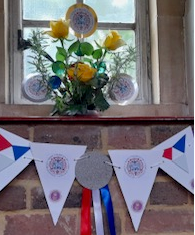 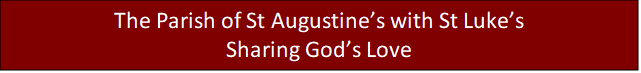 Welcome to our weekly newsletter for    
Good News for Friday 12 May 2023    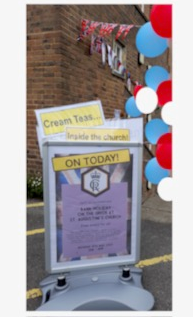  Dear Sisters and Brothers in Christ,     A big thank you and well done to everyone for all the hard work to make Monday’s 'Coronation on the Green' such a successful event, even though due to the weather we held it inside! We had in the region of 325 people come through the church doors. Enjoying cream teas, an excellent quiz which really got the brain going, making royal crowns. Whilst exploring the beautiful flower displays and prayer stations which kept out focus on Jesus as King.As a Church our aim is to share the Gospel of Jesus Christ as much as possible with the community around us and the day after the Coronation we had 86 adults and 8 children at our Coronation Café Church. Always remembering the words of Jesus. “Therefore, go and make disciples of all nations, baptising them in the name of the Father and of the Son and of the Holy Spirit, and teaching them to obey everything I have commanded you. And surely, I am with you always, to the very end of the age.”  				Matthew 28: 19-20Prayer.    Father God, we pray for boldness and wisdom in sharing the  Gospel with the community around us.  Let our words and actions reflect your love and allow the Holy Spirit to guide us in that we do. Amen God Bless you     
Revd Steve Spencer & Revd Rachel Winn     This Week Services     6th Sunday of Easter 14th May  St Augustine's Church: Southborough Lane, Bickley, BR2 8AT.    10.00am ~ Holy CommunionIf you are unable to come this service will be Live-Streamed on our YouTube channel address:    https://youtube.com/channel/UCR70BiHHimXOLZpMSXV44IQ    Scripture Reading:   Old Testatment:  Acts 17: 22-31Gospel Reading: John 14: 15-21 Collect – Special Prayer for TodayRisen Christ,
by the lakeside you renewed your call to your disciples:
help your Church to obey your command
and draw the nations to the fire of your love,To the glory of God the FatherNext Week Services    7th Sunday of Easter 21st May   St Augustine's Church Southborough Lane, Bickley, BR2 8AT.     10.00am ~ Morning Worship St Luke’s Church Bromley Common, BR2 95.30pm ~ Taizé Service PARISH NEWS AND NOTICES    Coronation weekend ~ A huge thank you to everyone who helped to make our Coronation weekend such a success; the set- up team, The Flower guild, scone makers, tea servers, the quiz (with amazing prizes), make a crown, hook a crown (led by 'Youth Connect'),  family history and much more.  So many of our congregation, were involved and especially the Outreach and Mission group; Christine F, John B, Linda S, Helen B, Rev. Rachel & Rev. Steve, who had all been planning and preparing for many weeks. 

We were blessed with this opportunity along with the 23rd Scouts 'next door' to invite local people to come along and enjoy the fun.  It also gave us the chance to share God's love with our community and to speak about the variety of weekly events and church services at St Augustine's with St Luke's, where everyone is welcome to come along and find out more about Jesus Christ.Hilary Chittock ~ Outreach and Mission Chair.          In July, a small team of cyclists, including myself and John Barnes, will be attempting to cycle 350 miles over the foothills of the Pyrenees across the ‘neck’ of Spain from the Atlantic to the Mediterranean at Barcelona in four days, in aid of the charity Cry in the Dark.  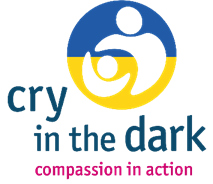 This British charity supports a home for survivors of Romanian orphanages, has built and runs the first Romanian palliative care centre for terminally ill children, works with the rejected Romany peoples, has been housing Ukrainian refugees, takes regular supplies to Ukraine, and runs holidays for both Romanian children, and for Ukrainian children.  This difficult cycle will be fully funded by us cyclists and all donations will go to fund the charity’s work.  Please sponsor me at:   https://www.justgiving.com/page/david-allan-atlantic-to-med-cycle  Andrew Gurney is also raising money for Cry in the Dark by doing three 10k runs in the next few weeks. You can sponsor him at:  https://www.justgiving.com/page/andrew-gurney-1682325987617  David Allan   Christian Aid Week: 14-20 May 2023   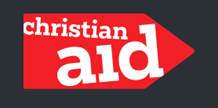 ‘The soaring costs are affecting people here and around the world.  The impact to the recent Cyclone Freddy in Malawi has been devastating.  Floods have washed away crops, over 500,000 people have been displaced and hundreds have lost their lives.Christian Aid week is at its most powerful when a disaster happens.  Through you, we will be there long after the flood waters recede, helping families build back.  Your gifts this May will continue to support the pigeon pea project and other vital work around the world.  We won’t stop until everyone has the chance to live a full life, free from poverty.If you can donate this week, it would be appreciated.  Christian Aid envelopes are at the back of church.  Please either hand them in to the office or you can donate online at www.christianaid.org.uk  Verity’s Trip to Romania MoldoviaFrom 13th May for a few days Verity will be visiting some Roma communities, spending time with the charity Link Romania Moldovia's founder and his family and visiting schools, and learning worship songs in Romanian.Link Romania Moldovia has helped and supported local and rural communities alike for over 15 years with health, education and livelihoods. Their work has transformed the lives of poorer communities and helps transform them with providing basic health care such as medicines and sanitation, basic necessities such as food and warm clean clothing and home building projects with the construction of wells and animal holdings. Also working with Roma people for the past 10 years running projects with the vision to change the lives of Roma living in poverty. Have you  thought about Leading Intercessions in Church?
Saturday, 3rd June @ Meopham Parish Centre 10am - 12noon 
Margaret Wooding Jones is hosting a 'leading intercession in Church workshop. is for anyone who leads, would like to lead or who has been asked but doesn’t have the courage to lead prayers in church.  We will look at some basic ‘do’s and don’ts’, patterns of intercession and responses.  Clergy are welcome to send any whom they would like to encourage in this ministry.  To book please email margaret@woodingjones.net There is ample parking and level access.  Suggested Donation £10 Diary:     
Why not click on the link to download this and join us where you can. Find the May Diary here.    What is on this Week     Youth Connect ~ Fast FashionSaturday 13th May For all young people from school year 7.  Could you be the next Ralph Lauren or Calvin Klein? Come along and put your designing and creating skills to the test. Merry Pilgrims Walk Monday 15th May at 10.30am Join us for a gentle stroll through 'Petts Wood'. Meet at Tent Peg Lane off Crest View Drive, car parking is free. We will walk for an hour or so, it is flexible and folk could go back from Chislehurst station. We will be climbing three railway bridges (slowly). The going may be muddy, with all the recent rain, so do wear sturdy shoes and bring walking poles if you have them. 
If the weather seems 'dubious' please call Hilary on 07884195700. Forget me not Café    
Tuesday 16th May at 1.30pm    
This a memory café for anyone with dementia, their families, carers and friends, run by members of the Bromley Common group of churches. For anyone who is needing support because of personal experience or concern about friends or family with dementia and especially for those suffering from dementia and their carers. You are welcome to come along for tea, coffee and cakes available plus a time to relax with a singsong too.    
We meet on the third Tuesday of every month at 1.30 pm in the Garden Room.    The ARK Toddler Group    Wednesday 17th May - 10.00 ~ 11.30am     
The Ark runs every Wednesday (term time only) at St Augustine's Church. Please use the link below for Eventbrite each week, one ticket per child, tickets on a first come first served basis. If anyone is available to help us set up for our ARK session on Tuesday afternoons at 5pm, please let Helen know.     
https://www.eventbrite.co.uk/o/st-augustines-with-st-lukes-church-35212875693    Mothers’ Union Archdeaconry ServiceWednesday 17th May 2pmWelcome to come along to the service at St Paulinus Church, Crayford DA1 4RL where you can meet other members in the Archdeaconry of Bromley and Bexley.Bits and PiecesWednesday 17th May 7.30pm-9.30pmHave fun creating a beautiful landscape using watercolours.  £5 per person.WELCOME SPACE and CAMEO     Thursday 18th May 11am -4pm   Why not come along and meet new friends in a friendly space to chat and enjoy: coffee/tea, biscuits, a light lunch, afternoon tea and cake.  Come to just one or all. Wi-Fi and workspace available.  
     
Dates For Your Diary    Youth Connect ~ dates for Summer Term:    27th May – Board Games10th & 24th June    8th & 22nd July     Midweek Holy Communion     
Wednesday 24th May at 12 Noon    
Midweek Holy Communion in St Augustine's Church, will take place every second and fourth Wednesday of the month. This is held in the Chapel, and all are welcome.    Parish Weekend away ~Ashburnham Place    Friday 5th - Sunday 7th January 2024    We have not had a Parish Weekend away for some years. This post pandemic period gives us an ideal opportunity to look afresh at what God may be calling us to do in our parish and enable us to develop a plan together for the next 3-5 years.     Further details including cost to follow, please do not let the cost become a barrier www.ashburnham.org.uk.      Charity and Community Updates        BROMLEY FOOD BANK ~ do not forget us!  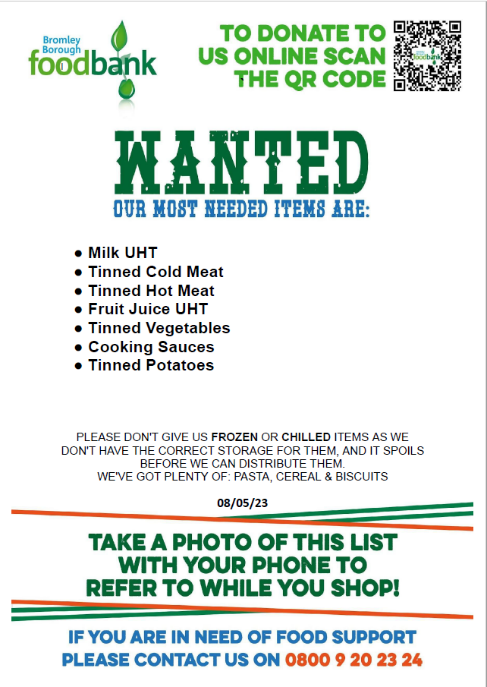 The Food Bank has plenty of pasta, cereal, biscuits, tomato soup and tea.    PLEASE MAKE SURE ALL FOOD IS IN DATE BEFORE YOU DONAED IT AND DO NOT DONATE ANY CHILLED OR FROZEN ITEMS AS THEY DO NOT HAVE THE CORRECT STORAGE FOR IT.    Keep in touch    Though we are not all able to meet in person, we certainly do not want anyone to feel isolated or alone. If you know anyone who might appreciate a call, do let us know by contacting the Vicar or emailing the Office.    
    
We also have a prayer team, and you can send in prayer requests for yourself or others.     
    
Lastly, if you know of someone who would like to receive our weekly newsletter, then forward this email to them and ask them to sign up here.     Love, prayers and the peace of the Lord Jesus be with you always.   Contact details    Vicar        Rev Steve Spence     
                 07778784331 revsteve.spencer@btinternet.com    
Curate     Rev Rachel Winn    
                 07311 330202    curaterachel@yahoo.com    
Youth & Schools Minister           Helen Baker             
             07576 233119    hbyouthpasty@hotmail.co.uk                    
 Parish Office     020 8295 1550   office@st-augustines.org.uk    The parish office is open every weekday morning    
between 10am – 1pm    
Victoria Bouwer Mon, Weds & Fri    
Linda Spencer   Tues & Thurs    
     
Hall Bookings        
St Luke’s             bookings@st-augustines.org.uk    
St Augustine’s    liz@emailcarter.plus.com  020 8467 8155    Online Donations to St Augustine’s with St Luke’s    
There are several ways to donate,    
You can donate online to our bank details are 20-14-33  20772100.    
Payee Account Name     
THE PCC OF THE ECCLESIASTICAL PARISH OF ST AUGUSTINES WITH ST LUKES BROMLEY    
Alternatively, you can give via credit or debit card on our Online Web Page    
    
Or use the below QR Code – under the Governments Small Donation Scheme we can only claim 25% Gift Aid for donations only up to £30     
    
St Augustine's with St Luke's Parish Church is a Registered Charity    
(Charity Number 1129375    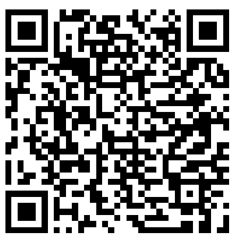 